致知達德個人篇：認真負責重視責任、不敷衍苟且、知所補過故事：大禹治水因公忘私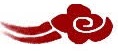 看故事故事改編自（漢）司馬遷《史記．夏本紀》 一起分享大禹因治水的緣故，三過家門而不入，我們從他身上學到甚麼？在當時的環境之下，禹應該爭分奪秒去治水，還是應該留些時間探望家人？試說說你的意見。今天，媽媽想帶你到迪士尼樂園遊玩，但你忽然想起已經約了同學做專題研習，你會怎樣選擇？為甚麼？你是認真負責的人嗎？試舉一個生活實例說明。請從實際生活中舉出一個「因公忘私」的實例。多讀一點名句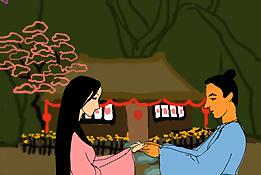 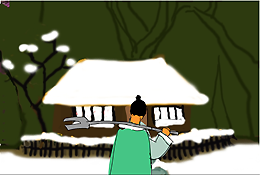 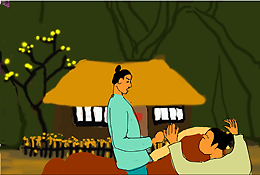 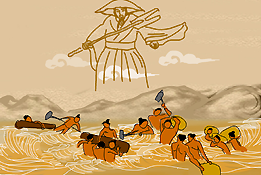 